Сессия №6                         Решение № 90              19 февраля 2020 годаО внесении изменений в решение Собрания депутатов муниципального образования «Звениговский муниципальный район» от 30.03.2016 г. № 150 «О комиссии по соблюдению требований к служебному поведению муниципальных служащих и урегулированию конфликта интересов в администрации муниципального образования «Звениговский муниципальный район»В связи с кадровыми и структурными  изменениями  и на основании части 4 статьи 14.1 Федерального закона от 02 марта 2007 года № 25-ФЗ «О муниципальной службе в Российской Федерации», пункта 4 Порядка образования комиссий по соблюдению требований к служебному поведению муниципальных служащих и урегулированию конфликта интересов в органах местного самоуправления в Республике Марий Эл, утвержденного Указом Главы Республики Марий Эл от 06 июня 2012 года № 63, Собрание депутатов Звениговского муниципального района,РЕШИЛО:1. Внести следующие изменения в решение Собрания депутатов муниципального образования «Звениговский муниципальный район» от 30.03.2016 г. № 150 «О комиссии по соблюдению требований к служебному поведению муниципальных служащих и урегулированию конфликта интересов в администрации муниципального образования  «Звениговский муниципальный район»:1) исключить из состава комиссии по соблюдению требований к служебному поведению муниципальных служащих и урегулированию конфликта интересов в администрации муниципального образования «Звениговский муниципальный район» (приложение 1 к решению) (далее – Комиссия):- Козлову Наталью Николаевну;2) включить в состав Комиссии в качестве члена  комиссии:- Лабутину Наталию Викторовну, главу Звениговского муниципального района Республики Марий Эл, председателя Собрания депутатов Звениговского муниципального района Республики Марий Эл (по согласованию);3) исключить из состава Комиссии:- Михайлову Ольгу Николаевну, заместителя главы Администрации Звениговского муниципального района Республики Марий Эл;4) включить в состав Комиссии в качестве заместителя председателя комиссии:- Ермолаева Сергея Ильича, первого заместителя главы Администрации  Звениговского муниципального района Республики Марий Эл.2. Приложение 1 к решению (Состав комиссии по соблюдению требований к служебному поведению муниципальных служащих и урегулированию конфликта интересов администрации муниципального образования «Звениговский муниципальный район») изложить согласно приложению к настоящему решению.3. Настоящее решение вступает в силу после официального опубликования в газете «Звениговская неделя» и подлежит размещению на сайте Звениговского муниципального района в информационно-телекоммуникационной сети «Интернет».Председатель Собрания депутатовЗвениговского муниципального района                                         Н.В. ЛабутинаПриложение к решению Собрания депутатов от 19 февраля 2020  № 90Состав комиссиипо соблюдению требований к служебному поведению муниципальных служащих и урегулированию конфликта интересов в администрации муниципального образования «Звениговский муниципальный район»Федорова Наталья Николаевна – заместитель главы Администрации Звениговского муниципального района Республики Марий Эл, руководитель аппарата, председатель комиссии;Ермолаев Сергей Ильич – первый заместитель главы Администрации Звениговского муниципального района Республики Марий Эл, заместитель председателя комиссии;Ипатова Людмила Владиславовна, ведущий специалист отдела по правовым вопросам, муниципальной службе и кадрам Администрации Звениговского муниципального района Республики Марий Эл,  секретарь комиссии; Члены комиссии:Давыдова Ирина Константиновна – заместитель главы Администрации Звениговского муниципального района Республики Марий Эл;Молотова Надежда Витальевна – руководитель отдела организационной работы и делопроизводства Администрации Звениговского муниципального района Республики Марий Эл;Федорова Марина Валерьяновна – руководитель отдела по правовым вопросам, муниципальной службе и кадрам Администрации Звениговского муниципального района Республики Марий Эл;Лабутина Наталия  Викторовна - глава Звениговского муниципального района Республики Марий Эл, председателя Собрания депутатов Звениговского муниципального района Республики Марий Эл (по согласованию);Новокшанов  Андрей Николаевич  – директор Государственного бюджетного образовательного учреждения среднего профессионального образования  Республики Марий Эл «Транспортно-энергетических техникум» (по согласованию);      Егошина Светлана Николаевна – заместитель начальника Управления Главы Республики Марий Эл по профилактике коррупционных и иных правонарушений (по согласованию);Ялялиева Татьяна Валерьевна – кандидат экономических наук, доцент кафедры управления и права ФГБОУ ВПО «Поволжский государственный технологический университет» (по согласованию).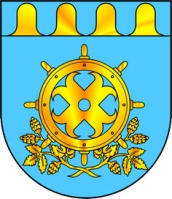 ЗВЕНИГОВО МУНИЦИПАЛ РАЙОНЫН  ДЕПУТАТ – ВЛАКЫН ПОГЫНЫН  ШЫМШЕ СОЗЫВШЕСОБРАНИЕ ДЕПУТАТОВ ЗВЕНИГОВСКОГО МУНИЦИПАЛЬНОГО РАЙОНАСЕДЬМОГО СОЗЫВА